Jelentkezési lap5 napos energia körút Marrakech-be, Marokkóba 2018 szeptember 17-21.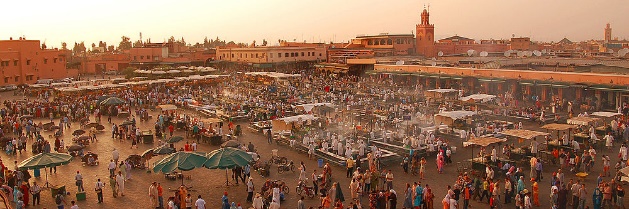 Látogatás az Ezeregyéjszaka csodás városábanJelentkező(k) adatai:Név: ……………………………………………………………………………………………………………….Útlevélszám: …………………………….	Érvényesség: ……………………………………………..Név: ……………………………………………………………………………………………………………….Útlevélszám: …………………………….	Érvényesség: ………………………………………………Az utazás becsült költsége 298.000 Ft/fő, amely 2018. június 30-ig történő jelentkezés és 50% foglaló átutalása esetén érvényes és végleges. Minimális létszám az út indításához 8 fő!SzállásKétágyas szobát kérek	Egyágyas szobát kérek (30.000 Ft felár)PoggyászKézipoggyásszal utazom	20 kg-os bőröndöt kérek (10.000 Ft felár)UtasbiztosításNem kérek	Kérek (egyeztetés alatt, külön kerül kiszámlázásra)Számlázási név:………………………………………………………………………………………………………………………………….Számlázási cím:………………………………………………………………………………………………………………………………….Fizetési ütemezés:□   Az 50 % előleget jelentkezéskor fizetem, 50 %-ot az utazás előtt 30 nappal.□   A teljes összeget egyben fizetem és kérem az 5 % fizetési kedvezmény érvényesítését.Kapcsolattartó neve: ………………………………………………………………………………………………Telefonszám: .....................................	E-mail: .........................................................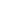 Dátum: ….............................................	Aláírás: ……….................................................